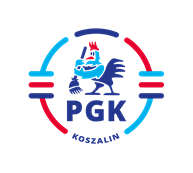 Koszalin, dnia 22.07.2022 r.Nr postępowania: 2022/BZP 00248374/01Nr referencyjny    31INFORMACJA Z OTWARCIA OFERT  zgodnie z art. 222 ust. 5 ustawy z dnia 11 września 2019 r.Prawo zamówień publicznych (  t.j. Dz.U. z 2021 r. poz. 1129 z późn. zm.).Dotyczy: „Transport odpadów o kodach: 20 03 07 - odpady wielkogabarytowe, 20 01 35*; 20 01 36 – zużyty sprzęt elektryczny, 20 01 23*- urządzenia zawierające freon, 16 01 03 – zużyte opony, 
20 03 99 - Odpady komunalne niewymienione w innych podgrupach spod osłon śmietnikowych 
i miejsc gromadzenia odpadów na terenie miasta Koszalina.”Ofertę złożył następujący Wykonawca: PMP Przemysław Mycio, ul. Wenedów 10/11 75-847 KoszalinCena całkowita netto: 300.750,00 zł. 